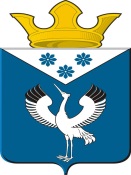 Российская ФедерацияСвердловская областьГлава муниципального образованияБаженовское сельское поселениеПОСТАНОВЛЕНИЕот 14.12.2018г.с.Баженовское                                        № 176Об утверждении Положения о принятии и рассмотрении уведомлений  о проведении публичных мероприятий на территории муниципального образования Баженовское сельское поселениеВ соответствии с Федеральным законом от 19 июня 2004 года № 54-ФЗ                       "О собраниях, митингах, демонстрациях, шествиях и пикетированиях", Законом Свердловской области от 07 декабря 2012 года № 102-ОЗ "Об отдельных вопросах подготовки и проведения публичных мероприятий на территории Свердловской области",ПОСТАНОВЛЯЮ:Утвердить:1.1. Положение о принятии и рассмотрении уведомлений о проведении публичных мероприятий на территории муниципального образования Баженовское сельское поселение (Приложение № 1).
1.2. Состав рабочей группы по изучению  уведомлений  о проведении публичных мероприятий на территориимуниципального образования Баженовское сельское поселение  (Приложение № 2).    2. Организацию мероприятий настоящего постановления возложить на заместителя Главы администрации муниципального образования Баженовское сельское поселение Жданову Ларису Николаевну.    3.Настоящее постановление опубликовать в информационном вестнике «Вести Баженовского сельского поселения» и разместить на официальном сайтеадминистрации муниципального  образования Баженовское сельское поселение в сети Интернет:bajenovskoe.ru.    4. Контроль исполнения настоящего постановления оставляю за собой.Глава муниципального образованияБаженовское сельское поселение                        ___________________/ Л.Г.ГлухихУТВЕРЖДЕНОПостановлением Главы муниципального образованияБаженовское сельское поселениеОт 14.12.2018  №176Положение о принятии и рассмотрении уведомлений  о проведении публичных мероприятий на территории муниципального образования Баженовское сельское поселение1. Общие положенияПоложение о принятии и рассмотрении уведомлений о проведении публичных мероприятий на территории муниципального образования Баженовское сельское поселение (далее - Положение) определяет сроки и последовательность выполнения действий при принятии и рассмотрении уведомлений о проведении публичных мероприятий на территории муниципального образования Баженовское сельское поселение (далее - уведомление о проведении публичного мероприятия).Данное Положение разработано с целью обеспечения реализации установленного Конституцией Российской Федерации права граждан Российской Федерации собираться мирно, без оружия, проводить собрания, митинги, демонстрации, шествия, пикетирования (далее - публичные мероприятия) на территории муниципального образования Баженовское сельское поселение.Публичные мероприятия осуществляются в соответствии со следующими нормативными правовыми актами:Конституция Российской Федерации;           Федеральный закон от 19 июня 2004 года № 54-ФЗ «О собраниях, митингах, демонстрациях, шествиях и пикетированиях»;Закон Свердловской области от 07 декабря 2012 года № 102-ОЗ «Об отдельных вопросах подготовки и проведения публичных мероприятий на территории Свердловской области».По результатам рассмотрения уведомления о проведении публичного мероприятия, принятого в установленном порядке администрацией муниципального образования Баженовское сельское поселение (далее - Администрация), заявителю направляется письмо о получении уведомления о проведении публичного мероприятия в соответствии с Федеральным законом от 19 июня 2004 года № 54-ФЗ «О собраниях, митингах, демонстрациях, шествиях и пикетированиях» и Законом Свердловской области от 07 декабря 2012 года № 102-ОЗ «Об отдельных вопросах подготовки и проведения публичных мероприятий на территории Свердловской области», а также назначаются сотрудники Администрации для участия в проведении публичного мероприятия.Заявителю может быть отказано в согласовании проведения публичного мероприятия при наличии оснований для отказа, указанных в части 3 статьи 12 Федерального закона от 19 июня 2004 года № 54-ФЗ «О собраниях, митингах, демонстрациях, шествиях и пикетированиях».Право на подачу уведомления о проведении публичных мероприятий имеют организаторы публичных мероприятий (далее - заявители):1) один или несколько граждан Российской Федерации (организатором демонстраций, шествий и пикетирований может быть гражданин Российской Федерации, достигший возраста 18 лет, митингов и собраний - 16 лет);2) политические партии, другие общественные и религиозные объединения, их региональные отделения и иные структурные подразделения, взявшие на себя обязательство по организации и проведению публичного мероприятия.Не могут быть организатором публичного мероприятия:1) лицо, признанное судом недееспособным либо ограниченно дееспособным, а также лицо, содержащееся в местах лишения свободы по приговору суда;2) лицо, имеющее неснятую или непогашенную судимость за совершение умышленного преступления против основ конституционного строя и безопасности государства или преступления против общественной безопасности и общественного порядка либо два и более раза привлекавшееся к административной ответственности за административные правонарушения, предусмотренные статьями 5.38, 19.3, 20.1-20.3, 20.18, 20.29 Кодекса Российской Федерации об административных правонарушениях, в течение срока, когда лицо считается подвергнутым административному наказанию;3) политическая партия, другое общественное объединение и религиозное объединение, их региональные отделения и иные структурные подразделения, деятельность которых приостановлена или запрещена либо которые не зарегистрированы или ликвидированы в установленном законом порядке.Администрация осуществляет информирование заявителей по следующим вопросам:о месте нахождения и графике работы Администрации;о порядке и условиях согласования публичных мероприятий;о результатах рассмотрения уведомлений о проведении публичных мероприятий.Информация по указанным вопросам предоставляется в устной форме (с использованием средств телефонной связи или в случае личного обращения заявителя), в электронной форме на официальном сайте Администрации в сети Интернет (bajenovskoe.ru). Вышеуказанная информация с использованием средств телефонной связи и в электронной форме предоставляется только заявителю (представителю заявителя), назвавшему (указавшему) регистрационный номер и дату регистрации уведомления о проведении публичного мероприятия.Срок рассмотрения уведомления о проведении публичного мероприятия не должен превышать трех дней со дня получения уведомления о проведении публичного мероприятия (а при подаче уведомления о проведении пикетирования группой лиц либо пикетирования, проводимого одним участником с использованием быстровозводимой сборно-разборной конструкции, менее чем за пять дней до дня его проведения - в день его получения).Администрация расположена по адресу: 623890,                                             Свердловская область, Байкаловский район, село Баженовское, улица Советская, 31.         1.7.  Прием уведомлений осуществляется заместителем главы администрации в кабинете № 9 в рабочие дни, с 8:30 до 12:00 и с 13:00 до 15:30;         1.8. Консультации по вопросам предоставления информации о принятии и рассмотрении уведомлений о проведении публичных мероприятий осуществляются заместителем главы администрации в кабинете № 9  или  по телефону: 8(34362) 3-45-90.        1.9. На информационных стендах Администрации размещается текст Положения, перечень и формы документов, необходимых для подачи уведомления о проведении публичного мероприятия. Положение также размещается на официальном сайте  муниципального образования Баженовское сельское поселение в сети Интернет (bajenovskoe.ru).2. Состав, последовательность и сроки выполнения действий при принятии и рассмотрении уведомленийо проведении публичных мероприятий Заявитель подает в Администрацию уведомление о проведении публичного мероприятия. Рекомендуемая  форма  уведомления о проведении публичного мероприятия  приведена в  приложении  1 к настоящему Положению.Для проведения публичного мероприятия (за исключением публичного мероприятия, проводимого депутатом законодательного (представительного) органа государственной власти, депутатом представительного органа муниципального образования в целях информирования избирателей о своей деятельности при встрече с избирателями, а также собрания и пикетирования, проводимого одним участником без использования быстровозводимой сборно-разборной конструкции) заявитель направляет в Администрацию в срок не ранее 15 и не позднее 10 дней до дня проведения публичного мероприятия уведомление о проведении публичного мероприятия (далее – Уведомление). При проведении пикетирования группой лиц, в том числе пикетирования, проводимого одним участником, с использованием быстровозводимой сборно-разборной конструкции уведомление о проведении публичного мероприятия может подаваться в срок не позднее трех дней до дня его проведения, а если указанные дни совпадают с воскресеньем и (или) нерабочим праздничным днем (нерабочими праздничными днями), - не позднее четырех дней до дня его проведения. Если срок подачи Уведомления совпадает с нерабочими праздничными днями, Уведомление может быть подано в последний рабочий день, предшествующий нерабочим праздничным дням.Уведомление подписывается заявителем и лицами, уполномоченными заявителем выполнять распорядительные функции по его организации и проведению публичного мероприятия.К Уведомлению о проведении публичного мероприятия заявитель вправе приложить регламент проведения публичного мероприятия, в котором содержится повременное расписание (почасовой план) основных этапов проведения публичного мероприятия с указанием лиц, ответственных за проведение каждого этапа.Прием Уведомления осуществляется заместителем Главы Администрации.Заместитель Главы Администрации при приеме Уведомления и документов к нему регистрирует и документально подтверждает получение Уведомления. Документальное подтверждение получения уведомления осуществляется посредством проставления на экземпляре Уведомления, остающемся у заявителя публичного мероприятия, отметки о получении Уведомления. Отметка о получении уведомления включает в себя слово «Получено», дату и время получения Уведомления, а также личную подпись, инициалы и фамилию специалиста, принявшего Уведомление.На экземпляре Уведомления, остающемся в Администрации, проставляются дата и время получения Уведомления.После регистрации Уведомление и документы к нему направляются в течение одного дня главе Администрации для организации рассмотрения.Глава Администрации направляет Уведомление и документы рабочей группе по рассмотрению уведомлений о проведении публичных мероприятий на территории муниципального образования Баженовское сельское поселение.Состав рабочей группы по рассмотрению уведомлений о проведении публичных мероприятий на территории муниципального образования Баженовское сельское поселение (далее – Рабочая группа) утверждается правовым актом Администрации. Рабочая группа является постоянной и формируется для рассмотрения всех поступающих Уведомлений.Работу рабочей группы возглавляет ее председатель, а в его отсутствие - заместитель председателя. Функции по организации проведения заседаний рабочей группы, подготовку проектов решений и документов, осуществляет секретарь рабочей группы.Члены рабочей группы обязаны:- принимать участие в заседаниях рабочей группы;- в соответствии с установленными сроками Федерального закона, по оповещению секретаря рабочей группы, прибыть в назначенное время и место для рассмотрения Уведомления;- при рассмотрении Уведомлений руководствоваться действующим законодательством.Решения рабочей группы принимаются простым большинством голосов присутствующих на заседании членов рабочей группы. В случае равенства голосов решающим является голос председательствующего на заседании.На рабочую группу возлагаются следующие функции:- рассмотрение зарегистрированных Уведомлений в порядке и в соответствии с требованиями Федерального закона;-  проверка правильности и полноты представленных документов;- принятие решения о согласовании проведения публичного мероприятия либо об отказе в согласовании;-  подготовка рекомендаций и предложений об изменении места и (или) времени проведения публичного мероприятия;- подготовка предложений главе Администрации о назначении уполномоченного представителя в целях оказания содействия в проведении публичного мероприятия.Решение рабочей группы оформляется протоколом, который подписывается председателем и секретарем рабочей группы.Рабочая группа при осуществлении возложенных на нее функций имеет право:- запрашивать справочные материалы и информацию по вопросам, относящимся к компетенции рабочей группы, у отраслевых (функциональных) органов и структурных подразделений Администрации;-приглашать на свои заседания руководителей отраслевых (функциональных) органов и структурных подразделений Администрации и (или) уполномоченных представителей заявителя публичных мероприятий.Председатель рабочей группы:- осуществляет общее руководство деятельностью рабочей группы;- назначает дату, время и место проведения очередного заседания;- подписывает решения рабочей группы;- организует за своей подписью направление писем в адрес заявителя о принятых рабочей группой решений;- председательствует на заседаниях рабочей группы;- распределяет обязанности между членами рабочей группы.Секретарь рабочей группы :- оказывает содействие председателю рабочей группы в организации работы рабочей группы;- организует подготовку и проведение заседаний рабочей группы;- информирует членов рабочей группы и лиц, приглашенных на заседание рабочей группы, о дате, месте и времени его проведения;- оформляет протоколы заседаний рабочей группы;- обладает правами члена рабочей группы;- выполняет иные обязанности по поручению председателя рабочей группы или его заместителя. Заявителю отказывается в согласовании проведения публичного мероприятия в случаях, предусмотренных Федеральным законом от 19 июня 2004 года № 54-ФЗ «О собраниях, митингах, демонстрациях, шествиях и пикетированиях» и Законом Свердловской области от 07 декабря 2012 года № 102-ОЗ «Об отдельных вопросах подготовки и проведения публичных мероприятий на территории Свердловской области.В случае если информация, содержащаяся в тексте Уведомления, и иные данные дают основания предположить, что цели запланированного публичного мероприятия и формы его проведения не соответствуют положениям Конституции Российской Федерации и (или) нарушают запреты, предусмотренные законодательством Российской Федерации об административных правонарушениях или уголовным законодательством Российской Федерации, секретарь рабочей группы по решению рабочей группы незамедлительно доводит до сведения заявителя письменное мотивированное предупреждение о том, что заявитель, а также иные участники публичного мероприятия в случае указанного несоответствия и (или) нарушения при проведении такого мероприятия могут быть привлечены к ответственности в установленном порядке.В случае, если заявителем  к Уведомлению  не приложены подтверждающие документы, содержащие сведения при наличии (отсутствии)  которых заявитель не вправе  выступать в качестве организатора публичного мероприятия, секретарь рабочей группы по решению рабочей группы незамедлительно доводит до сведения заявителя письменное уведомление о направлении запроса в  соответствующие органы о наличии (отсутствии) сведений, при наличии которых заявитель не вправе  выступать в качестве организатора публичного мероприятия.При необходимости в течение трех дней, со дня получения Администрацией, Уведомления (а при подаче уведомления о проведении пикетирования группой лиц либо пикета, проводимого одним участником с использованием быстровозводимой сборно-разборной конструкции, менее чем за пять дней до дня его проведения - в день его получения) до сведения заявителя способом, указанным заявителем в Уведомлении, по решению рабочей группы секретарь рабочей группы доводит обоснованное предложение об изменении места и (или) времени проведения публичного мероприятия, а также предложения об устранении целей, форм и иных условий проведения публичного мероприятия требованиям Федерального закона от 19 июня 2004 года № 54-ФЗ «О собраниях, митингах, демонстрациях, шествиях и пикетированиях», в следующих случаях:в случае поступления в Администрацию нескольких Уведомлений в одно и то же время (очередность использования отведенных мест определяется исходя из времени получения соответствующего уведомления Администрацией);если в Уведомлении указано место (места), в котором проведение публичного мероприятия запрещается;если превышена установленная норма предельной заполняемости территории (помещения) в месте проведения публичного мероприятия, в том числе вне специально отведенных мест;если в месте планируемой даты и времени проведения публичного мероприятия  ранее запланированы и проводятся иные мероприятия, в том числе общественного, культурного, спортивного характера.В случае если основания для отказа в согласовании проведения публичного мероприятия имеются, секретарь рабочей группы в течение трех дней со дня регистрации Уведомления (а при подаче уведомления о проведении пикетирования группой лиц либо пикета, проводимого одним участником с использованием быстровозводимой сборно-разборной конструкции, менее чем за пять дней до дня его проведения - в день его получения) направляет мотивированное письмо об отказе в согласовании проведения публичного мероприятия. Письмо направляется заявителю способом, указанным заявителем в Уведомлении. В целях обеспечения при проведении публичного мероприятия безопасности и правопорядка, соблюдения прав и свобод человека и гражданина, противодействия экстремистской деятельности информация о поступлении в Администрацию Уведомления и о результатах рассмотрения Уведомления по решению председателя рабочей группы может быть направлена секретарем рабочей группы также в органы прокуратуры и (или) территориальные органы федеральных органов исполнительной власти и (или) органы исполнительной власти Свердловской области. Заявитель обязан не позднее чем за три дня до дня проведения публичного мероприятия (за исключением собрания и пикетирования, проводимого одним участником) информировать Администрацию в письменной форме о принятии (непринятии) его предложения об изменении места и (или) времени проведения публичного мероприятия, указанных в Уведомлении о проведении публичного мероприятия.В день поступления ответа от заявителя по решению рабочей группы  секретарем рабочей группы выполняются следующие действия:в случае принятия предложения Администрация направляет заявителю уведомление о назначении уполномоченного представителя при проведении публичного мероприятия, копия которого направляется в территориальный  орган внутренних дел МВД России для организации охраны общественного порядка;в случае непринятия предложения, Администрация направляет уведомление заявителю, что публичное мероприятие не согласовано и в случае его проведения заявитель может быть привлечен к предусмотренной законом ответственности.Заявитель не вправе проводить публичное мероприятие, если изменение места и (или) времени проведения публичного мероприятия не было согласовано Администрацией.В зависимости от формы публичного мероприятия и количества его участников Администрация принимает решение об участии в проводимом публичном мероприятии, после чего секретарь рабочей группы направляет уведомление о назначении уполномоченного представителя Администрации в целях оказания содействия в проведении публичного мероприятия.Назначение уполномоченного представителя Администрации оформляется правовым актом  Администрации.Правовой акт Администрации о назначении уполномоченного представителя Администрации  направляется заблаговременно в  территориальный орган внутренних дел МВД России  для организации взаимодействия по надлежащему обеспечению общественной безопасности участников публичного мероприятия и иных лиц.Права и обязанности уполномоченного представителя Администрации при проведении публичного мероприятия осуществляются в соответствии с Федеральным законом от 19 июня 2004 года № 54-ФЗ «О собраниях, митингах, демонстрациях, шествиях и пикетированиях».Взаимодействие уполномоченного представителя Администрации с организатором публичного мероприятия, участниками публичного мероприятия, уполномоченным представителем территориального органа внутренних дел МВД России, а также иными лицами при проведении публичного мероприятия осуществляется в соответствии с требованиями Федерального закона от 19 июня 2004 года № 54-ФЗ «О собраниях, митингах, демонстрациях, шествиях и пикетированиях» и Закона Свердловской области от 07 декабря 2012 года № 102-ОЗ «Об отдельных вопросах подготовки и проведения публичных мероприятий на территории Свердловской области». 3. Порядок подачи и рассмотрения обращений на решения и действия (бездействие) Администрации, а также его должностных лиц при принятии и рассмотрении уведомлений о проведении публичных мероприятийЗаявитель имеет право на обжалование действий (бездействия) рабочей группы, а также должностных лиц Администрации, связанных с принятием и рассмотрением уведомлений о проведении публичных мероприятий, главе Администрации.Обращения на действия (бездействие) Администрации, а также его должностных лиц, связанных с принятием и рассмотрением уведомлений о проведении публичных мероприятий, рассматриваются в соответствии с положениями Федерального закона от 02 мая 2006 года  № 59-ФЗ «О порядке рассмотрения обращений граждан Российской Федерации».Приложение  1к Положению о принятии и рассмотренииуведомлений о проведениипубличных мероприятий на территориимуниципального образования Баженовское сельское поселениеРЕКОМЕНДУЕМАЯ ФОРМАУВЕДОМЛЕНИЕо проведении публичного мероприятия на территориимуниципального образования Баженовское сельское поселениеРуководствуясь Федеральным законом от 19  июня  2004  года  №   54-ФЗ   «О собраниях,  митингах,   демонстрациях,   шествиях    и     пикетированиях», направляю (ем) уведомление о проведении  _____________________________________________________                                       (наименование мероприятия)Цель проведения публичного мероприятия:__________________________________________________________________________________________________________________________________________________________Форма проведения публичного мероприятия:__________________________________________________________________________________________________________________________________________________________Место (места) проведения публичного   мероприятия,    маршрут    (маршруты) движения участников:__________________________________________________________________________________________________________________________________________________________Дата проведения публичного мероприятия: "__" ______________________ 20__ г.Начало публичного мероприятия: __ час. __ мин.Окончание публичного мероприятия: __ час. __ мин.Предполагаемое количество участников: ____________________________ человек.Формы и методы обеспечения заявителем общественного порядка:__________________________________________________________________________________________________________________________________________________________Формы и методы обеспечения заявителем медицинской помощи:__________________________________________________________________________________________________________________________________________________________Использование звукоусиливающих технических средств:__________________________________________________________________________________________________________________________________________________________Количество используемых транспортных средств:_____________________________________________________________________________Прошу предоставлять информацию о ходе рассмотрения   проведения   публичных мероприятий на территории по  указанному  номеру   телефона   (электронному адресу электронной почты) ____________________________________________________________                                             (нужное подчеркнуть, указать контактный номер телефона (электронный адрес)Прошу  Уведомление  Администрации  в  случае  назначения    уполномоченного представителя   органов    местного   самоуправления   либо    обоснованное предложение об изменении  места  и  (или)  времени  проведения   публичного мероприятия, либо отказ  в согласовании проведения публичного   мероприятия при  принятии  соответствующего   решения  выдать  лично   (направить    на электронный адрес электронной почты): _____________________________________________________________________________(нужное подчеркнуть, указать электронный адрес либо  контактный номер телефона)Сведения о заявителе:_____________________________________________________________________________(фамилия, имя, отчество или наименование заявителя)_____________________________________________________________________________(место жительства (пребывания) или юридический адрес)_____________________________________________________________________________(контактный телефон)Сведения о лицах, уполномоченных  заявителем  выполнять    распорядительные функции по организации и проведению публичного мероприятия:_____________________________________________________________________________(фамилия, имя, отчество или наименование организации заявителя)_____________________________________________________________________________(место жительства (пребывания) или юридический адрес)_____________________________________________________________________________(контактный телефон)Заявитель ___________________      ___________________________________________                                        (подпись)                                                      (инициалы, фамилия)Лицо (лица), уполномоченное (ые)  заявителем  выполнять     распорядительные функции по организации и проведению публичного мероприятия:_____________________   __________________________________________________                (подпись)                                                                 (инициалы, фамилия)_____________________   ____________________________________________________________________               (подпись)                                                                 (инициалы, фамилия)Дата и время подачи уведомленияПриложения:Регламент проведения публичного мероприятия на____л.;Справка об отсутствии (наличии) судимости (при наличии);Справка о не привлечении (привлечении)  к административной ответственности;Паспортные или иные данные, необходимые для запроса в органы внутренних дел МВД России;Согласие на обработку персональных данных, необходимых для запроса в органы внутренних дел МВД России./Отметка о регистрации уведомления/Приложение N 2к Положению о принятии и рассмотренииуведомлений о проведениипубличных мероприятий на территориимуниципального образования Баженовское сельское поселениеПРЕДУПРЕЖДЕНИЕОРГАНИЗАТОРУ ПУБЛИЧНОГО МЕРОПРИЯТИЯ   Администрация муниципального образования Баженовское сельское поселение  рассмотрела уведомление (вх. N _______ от "____" ____________ 20__ г.) от _______________________________________________________________________, онамерении провести "____" ___________ 20__ г. с _______ ч. до _______ ч. поадресу  (маршруту) ________________________________________________________собрание,  митинг,  демонстрацию,  шествие, пикетирование с целью ___________________________________________________________________________________________и количеством участников __________ человек.    Руководствуясь  Федеральным законом от 19.06.2004 N 54-ФЗ "О собраниях,митингах,   демонстрациях,   шествиях   и   пикетированиях",  администрация муниципального образования Баженовское сельское поселение  доводит до вашего сведения, что:    1.  Цели  запланированного  публичного  мероприятия и форма (формы) егопроведения не соответствуют положениям _______________________________________________________________________________________________________________(указываются положения Конституции Российской Федерации)и (или) нарушают запреты, предусмотренные ___________________________________________________________________________________________________________.(указываются нормы законодательства Российской Федерации и Свердловской области)2. Организатор публичного мероприятия ____________________________________,___________________________________________________________________________а  также  иные участники публичного мероприятия в случае проведения данногомероприятия   могут  быть  привлечены  к  ответственности  в  установленномпорядке.Глава муниципального образованияБаженовское сельское поселение ___________________    /____________________/                                               (подпись)                                   (инициалы, фамилия)Приложение N 3к Положению о принятии и рассмотренииуведомлений о проведениипубличных мероприятий на территориимуниципального образования Баженовское сельское поселениеУВЕДОМЛЕНИЕОРГАНИЗАТОРУ ПУБЛИЧНОГО МЕРОПРИЯТИЯ ОБ ИЗМЕНЕНИИ МЕСТАИ (ИЛИ) ВРЕМЕНИ ПРОВЕДЕНИЯ ПУБЛИЧНОГО МЕРОПРИЯТИЯ,УСТРАНЕНИИ НЕСООТВЕТСТВИЙ, УКАЗАННЫХ В УВЕДОМЛЕНИИ    Администрация муниципального образования Баженовское сельское поселение  рассмотрела уведомление (вх. N ______ от "____" ___________ 20__ г.) от _____________________________________________________________________,о намерении провести  "___" ____________ 20__ г. с _______ ч. до _______ ч.по адресу (маршруту)___________________________________________________________________________собрание,  митинг,  демонстрацию, шествие, пикетирование с целью ____________________________________________________________________________________________и количеством участников __________ человек.    На  основании  Федерального закона от 19.06.2004 N 54-ФЗ  "О собраниях,митингах,  демонстрациях,  шествиях  и пикетированиях" (далее - Федеральныйзакон  от  19.06.2004 N 54-ФЗ) администрация муниципального образования Баженовское сельское поселение предлагает организатору публичного мероприятия:    1.  Изменить  место  и  (или) время проведения публичного мероприятия всвязи с ______________________________________________________________________________________________________________________________________________(указываются обоснованные причины, при которых проведение публичного мероприятия в месте и (или) времени, указанных в уведомлении, не представляется возможным)Либо, при необходимости, предлагается:    2.  В  соответствии  с  требованиями  Федерального закона от 19.06.2004 N 54-ФЗ устранить следующие несоответствия _____________________________________________________________________________________________________________________(указываются цели, формы и иные условия проведения публичного мероприятия)__________________________________________________________________________,указанные в уведомлении о проведении публичного мероприятия.Глава муниципального образованияБаженовское сельское поселение ___________________    /____________________/                                               (подпись)                                   (инициалы, фамилия)УТВЕРЖДЕНПостановлением Главы муниципального образованияБаженовское сельское поселениеот 14.12.2018  №176Состав рабочей группы                                                                                                                           по изучению  уведомлений  о проведении публичных мероприятий на территории муниципального образования Баженовское сельское поселениеПредседатель рабочей группыПредседатель рабочей группыПредседатель рабочей группы1.Глухих Леонид ГеннадьевичГлава администрации муниципального образования Баженовское сельское поселениеЗаместитель председателя рабочей группыЗаместитель председателя рабочей группыЗаместитель председателя рабочей группы2. Спирин Сергей МаксимовичЗаместитель Главы администрации муниципального образования Баженовское сельское поселениеСекретарь рабочей группыСекретарь рабочей группыСекретарь рабочей группы3.Жданова Лариса НиколаевнаЗаместитель Главы администрации муниципального образования Баженовское сельское поселениеЧлены рабочей группыЧлены рабочей группыЧлены рабочей группы4.Сабурова Светлана ИвановнаВедущий специалист 5.Киселева Любовь ВитальевнаСпециалист 1 категории